ЗАКОН НЕНЕЦКОГО АВТОНОМНОГО ОКРУГАОБ УПОЛНОМОЧЕННОМ ПО ПРАВАМ ЧЕЛОВЕКАВ НЕНЕЦКОМ АВТОНОМНОМ ОКРУГЕПринятСобранием депутатовНенецкого автономного округа(Постановление от 28 сентября 2006 года N 292-сд)Преамбула утратила силу. - Закон НАО от 29.10.2020 N 206-ОЗ.Глава 1. ОБЩИЕ ПОЛОЖЕНИЯСтатья 11. Должность Уполномоченного по правам человека в Ненецком автономном округе (далее - Уполномоченный) учреждается в целях обеспечения дополнительных гарантий государственной защиты прав и свобод человека и гражданина на территории Ненецкого автономного округа (далее - округ).(в ред. законов НАО от 28.06.2010 N 46-ОЗ, от 27.10.2015 N 128-ОЗ, от 29.10.2020 N 206-ОЗ)1.1. Настоящий закон в соответствии с Федеральным законом от 18 марта 2020 года N 48-ФЗ "Об уполномоченных по правам человека в субъектах Российской Федерации" (далее - Федеральный закон) определяет порядок назначения на должность и освобождения от должности Уполномоченного, иные отдельные вопросы его деятельности.(в ред. закона НАО от 17.02.2023 N 392-ОЗ)В части вопросов деятельности Уполномоченного, не урегулированных настоящим законом, применяются положения Федерального закона.(часть 1.1 введена законом НАО от 29.10.2020 N 206-ОЗ)2. Средствами, указанными в Федеральном законе, настоящем законе, Уполномоченный способствует восстановлению нарушенных прав и свобод человека и гражданина, совершенствованию законодательства округа, муниципальных нормативных правовых актов в части защиты прав и свобод человека и гражданина, правовому просвещению в области соблюдения прав и свобод человека и гражданина, форм и методов их защиты, а также развитию международного сотрудничества в области прав человека.(часть 2 в ред. закона НАО от 29.10.2020 N 206-ОЗ)Статьи 2 - 3. Утратили силу. - Закон НАО от 29.10.2020 N 206-ОЗ.Статья 41. Основными задачами Уполномоченного являются:1) организация и осуществление контроля за соблюдением прав и свобод человека и гражданина органами государственной власти, органами местного самоуправления, их должностными лицами;(в ред. законов НАО от 28.06.2010 N 46-ОЗ, от 27.10.2015 N 128-ОЗ, от 29.10.2020 N 206-ОЗ)2) утратил силу. - Закон НАО от 28.06.2010 N 46-ОЗ;3) способствование восстановлению нарушенных прав и свобод человека и гражданина;(п. 3 в ред. закона НАО от 29.10.2020 N 206-ОЗ)4) способствование совершенствованию законодательства округа, муниципальных нормативных правовых актов в части защиты прав и свобод человека и гражданина;(п. 4 в ред. закона НАО от 29.10.2020 N 206-ОЗ)5) способствование правовому просвещению в области соблюдения прав и свобод человека и гражданина, форм и методов их защиты;(п. 5 в ред. закона НАО от 29.10.2020 N 206-ОЗ)6) информирование жителей округа о положении в области обеспечения и защиты прав и свобод человека и гражданина;(в ред. законов НАО от 27.10.2015 N 128-ОЗ, от 29.10.2020 N 206-ОЗ)7) содействие координации деятельности находящихся на территории округа государственных органов и органов местного самоуправления округа в области обеспечения и защиты прав и свобод человека и гражданина;(в ред. законов НАО от 28.06.2010 N 46-ОЗ, от 27.10.2015 N 128-ОЗ, от 29.10.2020 N 206-ОЗ)8) участие в межрегиональном сотрудничестве в области защиты прав человека, а также способствование развитию международного сотрудничества в области защиты прав человека.(п. 8 в ред. закона НАО от 29.10.2020 N 206-ОЗ)2. Утратила силу. - Закон НАО от 28.06.2010 N 46-ОЗ.Глава 2. ПОРЯДОК НАЗНАЧЕНИЯ НА ДОЛЖНОСТЬ И ОСВОБОЖДЕНИЯОТ ДОЛЖНОСТИ УПОЛНОМОЧЕННОГОСтатья 5(в ред. закона НАО от 29.10.2020 N 206-ОЗ)К кандидату на должность Уполномоченного предъявляются требования, установленные статьей 4 Федерального закона.Статья 61. Предложения о кандидатах на должность Уполномоченного могут вноситься в Собрание депутатов Ненецкого автономного округа (далее - окружное Собрание) губернатором Ненецкого автономного округа (далее - губернатор округа) и депутатами Собрания депутатов Ненецкого автономного округа, а также представительными органами местного самоуправления округа.(в ред. закона НАО от 03.06.2013 N 35-ОЗ)1.1. К предложению о кандидате на должность Уполномоченного должны быть приложены следующие документы:1) письменное заявление кандидата о согласии на рассмотрение его кандидатуры для назначения на должность Уполномоченного, содержащее обязательство в случае назначения прекратить деятельность, не совместимую со статусом Уполномоченного, и указание на отсутствие у претендента препятствий для назначения на должность;2) копия паспорта гражданина Российской Федерации или иного документа, удостоверяющего личность гражданина Российской Федерации в соответствии с федеральным законодательством;3) копия трудовой книжки и (или) сведения о трудовой деятельности, оформленные в установленном законодательством порядке, копии иных документов, подтверждающих трудовую и (или) общественную деятельность кандидата, в том числе наличие у него опыта и навыков деятельности в области защиты прав и свобод человека и гражданина;(в ред. Закона НАО от 29.10.2020 N 206-ОЗ)4) копии документов, подтверждающих образование кандидата;5) сведения о доходах, об имуществе и обязательствах имущественного характера кандидата, а также сведения о доходах, об имуществе и обязательствах имущественного характера его супруга (супруги) и несовершеннолетних детей;6) анкета с биографическими сведениями о кандидате по форме, установленной при поступлении на государственную гражданскую службу Российской Федерации, с цветной фотографией 4 x 6, а также автобиография с указанием обстоятельств о наличии (отсутствии): гражданства (подданства) иностранного государства, вида на жительство либо иного документа, подтверждающего право на постоянное проживание на территории иностранного государства; членства в политической партии или ином общественном объединении, преследующем политические цели; осуществлении преподавательской, научной и иной творческой деятельности, которая финансируется исключительно за счет средств иностранных государств, международных и иностранных организаций, иностранных граждан и лиц без гражданства, если иное не предусмотрено международным договором Российской Федерации или законодательством Российской Федерации;(в ред. законов НАО от 02.07.2021 N 275-ОЗ, от 17.02.2023 N 392-ОЗ)7) письменное согласие кандидата на обработку персональных данных.В случае назначения представленной кандидатуры на должность Уполномоченного, документы, указанные в пункте 5 настоящей части, передаются окружным Собранием в исполнительный орган государственной власти округа, уполномоченный Администрацией Ненецкого автономного округа.До направления документов, предусмотренных настоящей частью, для согласования с Уполномоченным по правам человека в Российской Федерации, окружное Собрание проводит по внесенной кандидатуре (кандидатурам) консультации с правозащитными организациями, зарегистрированными на территории округа, целью деятельности которых является защита прав и свобод человека и гражданина, посредством запроса мнения указанной организации по внесенной кандидатуре (кандидатурам) на должность Уполномоченного. Указанное мнение правозащитной организации представляется в виде решения (выписки из решения) руководящего органа такой организации.(часть 1.1 введена законом НАО от 04.07.2016 N 221-ОЗ)2. Предложения о кандидатах на должность Уполномоченного вносятся в окружное Собрание не ранее чем за 60 дней, но не позднее чем за 30 дней до окончания срока полномочий Уполномоченного, а при досрочном прекращении полномочий Уполномоченного - в течение 30 дней со дня досрочного прекращения полномочий Уполномоченного.(в ред. закона НАО от 04.07.2016 N 221-ОЗ)3. Список кандидатов на должность Уполномоченного, согласованных с Уполномоченным по правам человека в Российской Федерации, публикуется в печати не позднее чем за 7 дней до дня рассмотрения вопроса о назначении Уполномоченного окружным Собранием.(в ред. закона НАО от 04.07.2016 N 221-ОЗ)4. До рассмотрения кандидатуры на должность Уполномоченного окружное Собрание согласовывает ее с Уполномоченным по правам человека в Российской Федерации.(часть 4 введена законом НАО от 27.10.2015 N 128-ОЗ)4.1. Для согласования кандидатуры на должность Уполномоченного председатель окружного Собрания направляет Уполномоченному по правам человека в Российской Федерации копии предложений о кандидатурах на должность Уполномоченного, а также документы (копии документов), предусмотренные частью 1.1 настоящей статьи.(часть 4.1 введена законом НАО от 04.07.2016 N 221-ОЗ)4.2. Документы (копии документов), предусмотренные в части 4.1 настоящей статьи, направляются Уполномоченному по правам человека в Российской Федерации в течение 5 дней со дня истечения срока внесения предложений о кандидатах, установленного частями 2, 4.3 настоящей статьи, частью 6 статьи 7 настоящего закона.(часть 4.2 введена законом НАО от 04.07.2016 N 221-ОЗ; в ред. закона НАО от 17.02.2023 N 392-ОЗ)4.3. В случае получения от Уполномоченного по правам человека в Российской Федерации отказа (возражения) в согласовании всех представленных окружным Собранием кандидатур на должность Уполномоченного, окружным Собранием данные кандидатуры не рассматриваются, а лица, указанные в части 1 настоящей статьи, имеют право вновь внести в окружное Собрание предложения о кандидатуре на должность Уполномоченного в течение 30 дней со дня получения от Уполномоченного по правам человека в Российской Федерации отказа в согласовании.При этом предложение о кандидатуре на должность Уполномоченного, получившей от Уполномоченного по правам человека в Российской Федерации отказ (возражение) в согласовании, повторно в окружное Собрание не вносится.(часть 4.3 введена законом НАО от 04.07.2016 N 221-ОЗ)5. По решению палаты законодательных предположений окружным Собранием может быть организовано предварительное общественное обсуждение кандидатуры (кандидатур), внесенной в соответствии с частью 1 настоящей статьи на должность Уполномоченного, в средствах массовой информации либо путем размещения информации на официальном сайте окружного Собрания в информационно-телекоммуникационной сети "Интернет", с предоставлением возможности посетителям указанного сайта направлять в течение установленного срока свое мнение о кандидате (кандидатах) на должность Уполномоченного.Результаты общественного обсуждения доводятся до сведения депутатов окружного Собрания до голосования по кандидатуре (кандидатурам) на должность Уполномоченного.(часть 5 введена законом НАО от 27.10.2015 N 128-ОЗ)Статья 71. Назначенным на должность Уполномоченного считается кандидат, за которого проголосовало большинство от установленного числа депутатов окружного Собрания. Решение о назначении Уполномоченного принимается окружным Собранием путем проведения тайного голосования. Вопрос о назначении на должность уполномоченного рассматривается окружным Собранием после прекращения полномочий Уполномоченного на ближайшей сессии окружного Собрания, следующей после получения согласования кандидатур Уполномоченным по правам человека в Российской Федерации. Решение о назначении уполномоченного оформляется постановлением.(в ред. законов НАО от 27.04.2007 N 60-ОЗ, от 04.07.2016 N 221-ОЗ, от 29.10.2020 N 206-ОЗ)2. В бюллетень для тайного голосования вносятся все предложенные кандидатуры, получившие согласование Уполномоченного по правам человека в Российской Федерации, при отсутствии заявлений о самоотводе.(часть 2 в ред. закона НАО от 04.07.2016 N 221-ОЗ)3. До проведения голосования на заседании окружного Собрания кандидатам на должность Уполномоченного предоставляется возможность для выступления.4. При выдвижении более двух кандидатов голосование проводится в два тура. В первом туре путем тайного рейтингового голосования определяются два кандидата, набравшие наибольшее количество голосов "за". Второй тур голосования проводится по двум кандидатам, получившим наибольшее число голосов, поданных в первом туре.(в ред. закона НАО от 04.07.2016 N 221-ОЗ)5. Если при окончательном голосовании ни одна кандидатура не набрала требуемого по настоящему закону числа голосов, депутатами окружного Собрания проводятся согласительные консультации по проведению повторного голосования по данным кандидатурам. При этом, если по итогам повторного голосования, организованного по результатам согласительных консультаций, ни одна кандидатура не набрала требуемого по настоящему закону числа голосов, все они считаются отклоненными.(часть 5 в ред. закона НАО от 04.07.2016 N 221-ОЗ)6. В случае если по итогам голосования все кандидатуры считаются отклоненными, организуется повторная процедура назначения на должность Уполномоченного, которая проводится в порядке, установленном статьей 6 настоящего закона. При этом предложения о кандидатах вносятся в окружное Собрание лицами, указанными в части 1 статьи 6 настоящего закона, в течение 30 дней со дня отклонения предыдущих кандидатур.При повторном внесении кандидатур не допускается внесение ранее отклоненных кандидатур.В случае, установленном настоящей частью, вопрос о назначении Уполномоченного рассматривается окружным Собранием на ближайшей сессии после получения согласования кандидатур Уполномоченным по правам человека в Российской Федерации.(часть 6 в ред. закона НАО от 17.02.2023 N 392-ОЗ)7. Постановление о назначении Уполномоченного вместе с его биографическими сведениями подлежит обязательному опубликованию в средствах массовой информации.Статья 7.1(в ред. закона НАО от 04.07.2016 N 221-ОЗ)Уполномоченный обязан ежегодно, до 30 апреля года, следующего за отчетным, представлять в исполнительный орган государственной власти округа, уполномоченный Администрацией Ненецкого автономного округа, сведения о своих доходах, расходах, об имуществе и обязательствах имущественного характера, а также сведения о доходах, расходах, об имуществе и обязательствах имущественного характера своих супруги (супруга) и несовершеннолетних детей в порядке, установленном законом Ненецкого автономного округа от 6 января 2005 года N 538-ОЗ "О статусе лиц, замещающих государственные должности Ненецкого автономного округа".Статья 81. Уполномоченный вступает в должность с момента принесения им присяги следующего содержания: "Клянусь защищать права и свободы человека и гражданина, добросовестно исполнять свои обязанности, руководствуясь Конституцией Российской Федерации, законодательством Российской Федерации, Уставом Ненецкого автономного округа, окружным законодательством, справедливостью и голосом совести".(в ред. законов НАО от 01.07.2009 N 43-ОЗ, от 27.10.2015 N 128-ОЗ, от 29.10.2020 N 206-ОЗ)2. Присяга приносится на заседании окружного Собрания непосредственно после назначения Уполномоченного на должность.Статья 91. Уполномоченный назначается на должность сроком на пять лет. Его полномочия прекращаются со дня вступления в должность вновь назначенного Уполномоченного, кроме случаев, указанных в статье 11 настоящего закона.(в ред. законов НАО от 01.07.2009 N 43-ОЗ, от 28.06.2010 N 46-ОЗ, от 29.06.2012 N 56-ОЗ)2. Истечение срока полномочий окружного Собрания или его роспуск не влечет прекращения полномочий Уполномоченного.(в ред. Закона НАО от 29.10.2020 N 206-ОЗ)3. Одно и то же лицо может занимать должность Уполномоченного не более двух сроков подряд.(часть 3 в ред. закона НАО от 29.10.2020 N 206-ОЗ)Статья 9.1. Утратила силу. - Закон НАО от 29.10.2020 N 206-ОЗ.Статья 101. Уполномоченный обязан соблюдать требования, ограничения и запреты, исполнять обязанности, установленные статьей 7 Федерального закона, Федеральным законом от 25 декабря 2008 года N 273-ФЗ "О противодействии коррупции", Федеральным законом от 21 декабря 2021 года N 414-ФЗ "Об общих принципах организации публичной власти в субъектах Российской Федерации", иными федеральными законами, настоящим законом, иными законами Ненецкого автономного округа.(в ред. законов НАО от 15.11.2018 N 10-ОЗ, от 17.02.2023 N 392-ОЗ)1.1 - 1.2. Утратили силу. - Закон НАО от 15.11.2018 N 10-ОЗ.2. Утратила силу. - Закон НАО от 01.07.2009 N 43-ОЗ.3. Уполномоченный в срок не позднее 5 дней со дня вступления в должность обязан прекратить деятельность, несовместимую с его статусом, а также приостановить членство в политической партии на период осуществления своих полномочий.(в ред. законов НАО от 27.10.2015 N 128-ОЗ, от 29.10.2020 N 206-ОЗ)4. Если в течение срока, установленного частью 3 настоящей статьи, Уполномоченный не выполнит установленные требования, его полномочия прекращаются, и окружное Собрание назначает нового Уполномоченного в порядке, установленном статьями 5, 6, 7, 8 настоящего закона.(часть 4 введена законом НАО от 29.10.2020 N 206-ОЗ)Статья 11(в ред. закона НАО от 28.06.2010 N 46-ОЗ)1. Полномочия Уполномоченного прекращаются досрочно в случаях, установленных статьей 8 Федерального закона.(часть 1 в ред. закона НАО от 29.10.2020 N 206-ОЗ)1.2. В случаях, предусмотренных частью 3 статьи 8 Федерального закона, в целях проведения консультаций председатель окружного Собрания в течение 5 дней со дня возникновения оснований, влекущих досрочное прекращение полномочий Уполномоченного, направляет в адрес Уполномоченного по правам человека в Российской Федерации письменное сообщение с указанием таких оснований, документы (материалы), подтверждающие наличие оснований для досрочного прекращения полномочий Уполномоченного.(часть 1.2 введена законом НАО от 04.07.2016 N 221-ОЗ; в ред. закона НАО от 02.07.2021 N 275-ОЗ)1.3. Решение о досрочном прекращении полномочий Уполномоченного принимается окружным Собранием депутатов на ближайшей сессии окружного Собрания, следующей после проведения консультаций с Уполномоченным по правам человека в Российской Федерации.(часть 1.3 введена законом НАО от 04.07.2016 N 221-ОЗ)2. Утратила силу с 1 октября 2019 года. - Закон НАО от 13.09.2019 N 115-ОЗ.3. Утратила силу. - Закон НАО от 04.07.2016 N 221-ОЗ.4. Постановление о досрочном прекращении полномочий Уполномоченного принимается большинством голосов от установленного числа депутатов окружного Собрания. Постановление о досрочном прекращении полномочий Уполномоченного подлежит официальному опубликованию.(в ред. законов НАО от 04.07.2016 N 221-ОЗ, от 26.04.2023 N 407-ОЗ)5. Принятие окружным Собранием постановления о досрочном прекращении полномочий Уполномоченного влечет немедленное освобождение Уполномоченного от должности.6. Сведения о применении к Уполномоченному взыскания в виде освобождения от должности в связи с утратой доверия за совершение коррупционного правонарушения включаются исполнительным органом государственной власти округа, уполномоченным Администрацией Ненецкого автономного округа, в реестр лиц, уволенных в связи с утратой доверия, предусмотренный статьей 15 Федерального закона от 25 декабря 2008 года N 273-ФЗ "О противодействии коррупции".(часть 6 введена законом НАО от 31.10.2017 N 339-ОЗ)Статья 12(в ред. закона НАО от 29.10.2020 N 206-ОЗ)В случае досрочного прекращения полномочий Уполномоченного новый Уполномоченный должен быть назначен окружным Собранием не позднее 60 дней со дня принятия решения о досрочном прекращении полномочий предыдущего Уполномоченного.Глава 3. КОМПЕТЕНЦИЯ И ГАРАНТИИ ДЕЯТЕЛЬНОСТИ УПОЛНОМОЧЕННОГОСтатья 13В целях выполнения своей функции и задач Уполномоченный:1) осуществляет прием граждан, рассматривает обращения, касающиеся нарушения прав и свобод человека и гражданина, и жалобы на решения или действия (бездействие) территориальных органов федеральных органов исполнительной власти, действующих на территории округа, органов государственной власти или иных государственных органов округа (кроме окружного Собрания), органов местного самоуправления, иных муниципальных органов, организаций, действующих на территории округа, наделенных отдельными государственными или иными публичными полномочиями;(п. 1 в ред. закона НАО от 29.10.2020 N 206-ОЗ)2) проверяет самостоятельно или совместно с компетентными государственными органами, должностными лицами и государственными служащими сообщения о фактах нарушения прав и свобод человека и гражданина;(в ред. законов НАО от 27.10.2015 N 128-ОЗ, от 29.10.2020 N 206-ОЗ)3) утратил силу. - Закон НАО от 28.06.2010 N 46-ОЗ;4) утратил силу. - Закон НАО от 29.10.2020 N 206-ОЗ;5) информирует соответствующие органы, в том числе правоохранительные, о фактах нарушения прав и свобод гражданина;(в ред. законов НАО от 27.10.2015 N 128-ОЗ, от 29.10.2020 N 206-ОЗ)6) вносит в органы государственной власти, органы местного самоуправления округа предложения о совершенствовании механизма обеспечения и защиты прав и свобод человека и гражданина;(в ред. законов НАО от 28.06.2010 N 46-ОЗ (ред. 22.12.2010), от 27.10.2015 N 128-ОЗ, от 29.10.2020 N 206-ОЗ)7) принимает участие в разработке проектов нормативных правовых актов округа, затрагивающих права и свободы человека и гражданина;(в ред. законов НАО от 23.12.2008 N 97-ОЗ, от 27.10.2015 N 128-ОЗ, от 29.10.2020 N 206-ОЗ)8) осуществляет сбор, изучение и анализ информации, содержащейся в материалах, получаемых от органов государственной власти, органов местного самоуправления округа, а также в обращениях граждан, общественных и иных организаций, в сообщениях средств массовой информации, по вопросам обеспечения и защиты прав и свобод человека и гражданина;(в ред. законов НАО от 28.06.2010 N 46-ОЗ (ред. 22.12.2010), от 27.10.2015 N 128-ОЗ, от 29.10.2020 N 206-ОЗ)9) вносит на рассмотрение окружного Собрания и губернатора округа вопросы по фактам нарушения прав и свобод человека и гражданина, а также представляет заключения и предложения по указанным вопросам;(в ред. законов НАО от 03.06.2013 N 35-ОЗ, от 27.10.2015 N 128-ОЗ, от 29.10.2020 N 206-ОЗ)10) утратил силу. - Закон НАО от 29.10.2020 N 206-ОЗ;11) утратил силу. - Закон НАО от 28.06.2010 N 46-ОЗ;12) - 13) утратили силу. - Закон НАО от 29.10.2020 N 206-ОЗ;14) взаимодействует с общественными объединениями, осуществляющими на территории округа правозащитную деятельность, социально ориентированными некоммерческими организациями, иными общественными объединениями;(п. 14 введен законом НАО от 04.07.2016 N 221-ОЗ)15) оказывает содействие государственным органам округа в защите прав и свобод человека и гражданина, а также в создании условий для развития институтов гражданского общества;(п. 15 введен законом НАО от 04.07.2016 N 221-ОЗ; в ред. закона НАО от 29.10.2020 N 206-ОЗ)16) осуществляет в пределах своей компетенции иные полномочия в целях защиты прав и свобод человека и гражданина в соответствии с федеральным законодательством и законодательством округа.(п. 16 введен законом НАО от 29.10.2020 N 206-ОЗ)Статья 14(в ред. закона НАО от 29.10.2020 N 206-ОЗ)1. Принятие к рассмотрению жалоб и иных обращений Уполномоченным, их рассмотрение Уполномоченным осуществляются в соответствии со статьями 9, 10 Федерального закона.2. Уполномоченный пользуется правами на принятие мер по защите и восстановлению прав и свобод человека и гражданина, указанными в статье 11 Федерального закона.3. Уполномоченный оказывает содействие заявителям, чьи права нарушены за пределами округа, путем обращения к компетентным государственным органам и должностным лицам.Статьи 15 - 29. Утратили силу. - Закон НАО от 29.10.2020 N 206-ОЗ.Статья 301. Не позднее трех месяцев после окончания календарного года Уполномоченный направляет ежегодный доклад о своей деятельности в окружное Собрание, губернатору округа, Уполномоченному по правам человека в Российской Федерации, председателю суда Ненецкого автономного округа, прокурору Ненецкого автономного округа, а также в иные органы в соответствии с рекомендациями, содержащимися в докладе.(часть 1 в ред. закона НАО от 29.10.2020 N 206-ОЗ)1.1. Ежегодный доклад Уполномоченного представляется на очередной сессии окружного Собрания Уполномоченным лично.(часть 1.1 введена законом НАО от 29.10.2020 N 206-ОЗ)2. В случае грубого или массового нарушения прав и свобод человека и гражданина Уполномоченный вправе выступить с докладом на очередном заседании окружного Собрания депутатов.(в ред. законов НАО от 27.10.2015 N 128-ОЗ, от 29.10.2020 N 206-ОЗ)3. Уполномоченный может направлять в окружное Собрание, иные органы и организации доклады по отдельным вопросам нарушения прав и свобод человека и гражданина.(часть 3 в ред. закона НАО от 29.10.2020 N 206-ОЗ)3.1. Рекомендации Уполномоченного, содержащиеся в ежегодном или в специальном докладе, подлежат обязательному рассмотрению соответствующими должностными лицами органов государственной власти округа, государственных органов округа, органов местного самоуправления муниципальных образований округа, лицами, замещающими государственные должности округа.(часть 3.1 введена законом НАО от 03.06.2013 N 35-ОЗ)3.2. По результатам рассмотрения рекомендаций Уполномоченного органы государственной власти округа, государственные органы округа, органы местного самоуправления муниципальных образований округа, лица, замещающие государственные должности округа, обязаны в течение 30 календарных дней со дня получения доклада сообщить Уполномоченному и окружному Собранию о принятых мерах, направленных на устранение причин и условий, способствующих нарушениям прав и свобод человека и гражданина.(часть 3.2 введена законом НАО от 03.06.2013 N 35-ОЗ; в ред. законов НАО от 27.10.2015 N 128-ОЗ, от 29.10.2020 N 206-ОЗ)4. Утратила силу. - Закон НАО от 29.10.2020 N 206-ОЗ.5. Ежегодный доклад Уполномоченного, доклады Уполномоченного по отдельным вопросам нарушения прав и свобод человека и гражданина размещаются на официальном сайте Уполномоченного в информационно-телекоммуникационной сети "Интернет". Ежегодный доклад Уполномоченного, доклады Уполномоченного по отдельным вопросам нарушения прав и свобод человека и гражданина могут быть опубликованы в печатном средстве массовой информации, учрежденном Уполномоченным, и (или) в печатном средстве массовой информации, учрежденном органом государственной власти Ненецкого автономного округа для обнародования (официального опубликования) нормативных правовых актов органов государственной власти Ненецкого автономного округа, иной официальной информации.(часть 5 в ред. закона НАО от 29.10.2020 N 206-ОЗ)Статья 30.1(введена законом НАО от 29.10.2020 N 206-ОЗ)Участие Уполномоченного в правовом просвещении осуществляется в соответствии со статьей 15 Федерального закона.Статья 31(в ред. закона НАО от 29.10.2020 N 206-ОЗ)Вмешательство в законную деятельность Уполномоченного с целью повлиять на его решение, неисполнение должностными лицами требований и обязанностей, установленных законодательством Российской Федерации, законодательством округа, или воспрепятствование законной деятельности Уполномоченного в иной форме влечет ответственность, установленную законодательством Российской Федерации и законодательством округа.Глава 4. МАТЕРИАЛЬНО-ТЕХНИЧЕСКОЕ И ОРГАНИЗАЦИОННОЕОБЕСПЕЧЕНИЕ ДЕЯТЕЛЬНОСТИ УПОЛНОМОЧЕННОГО(в ред. закона НАО от 28.06.2010 N 46-ОЗ)Статья 32(в ред. закона НАО от 15.06.2015 N 84-ОЗ)1. Расходы на финансирование денежного содержания и иных выплат Уполномоченному предусматриваются в законе об окружном бюджете на очередной финансовый год отдельной целевой статьей расходов.2. Обеспечение деятельности Уполномоченного, за исключением кадрового обеспечения, осуществляется государственным учреждением Ненецкого автономного округа, уполномоченным Администрацией Ненецкого автономного округа.Кадровое обеспечение Уполномоченного осуществляется исполнительным органом государственной власти округа, уполномоченным Администрацией Ненецкого автономного округа.(часть 2 в ред. закона НАО от 25.12.2015 N 174-ОЗ)Статьи 33 - 35. Утратили силу. - Закон НАО от 28.06.2010 N 46-ОЗ.Статья 36(в ред. закона НАО от 29.10.2020 N 206-ОЗ)1. При Уполномоченном в целях оказания консультативной помощи может быть создан консультативный (экспертный) совет, осуществляющий деятельность на общественных началах.2. Консультативный (экспертный) совет при Уполномоченном состоит из специалистов, имеющих необходимые познания в области прав и свобод человека и гражданина и (или) опыт их защиты.3. Положение о консультативном (экспертном) совете при Уполномоченном и его персональный состав утверждаются Уполномоченным.Статья 36.1(введена законом НАО от 04.07.2016 N 221-ОЗ)Уполномоченный вправе в качестве экспертов привлекать ученых, практических работников, представителей общественных организаций, обладающих познаниями и опытом в защите прав и свобод человека и гражданина.Статья 36.2(введена законом НАО от 29.10.2020 N 206-ОЗ)1. Уполномоченный вправе иметь помощников, осуществляющих деятельность на общественных началах.2. Уполномоченный вправе создавать общественные приемные на территории округа.Статья 371. Уполномоченный вправе назначать своих общественных представителей в муниципальных образованиях округа, работающих на общественных началах, для содействия в разъяснении порядка приема жалоб и обращений, компетенции Уполномоченного, выполнения организационно-технических поручений.(в ред. закона НАО от 29.10.2020 N 206-ОЗ)Общественным представителям Уполномоченного выдается удостоверение. Форма, порядок выдачи и возврата удостоверения общественного представителя утверждаются Уполномоченным.(абзац введен законом НАО от 18.04.2014 N 23-ОЗ; в ред. законов НАО от 27.10.2015 N 128-ОЗ, от 29.10.2020 N 206-ОЗ)2. Кандидатуры таких общественных представителей могут назначаться Уполномоченным с учетом мнения представительных органов местного самоуправления.(в ред. Закона НАО от 29.10.2020 N 206-ОЗ)3. Положение об общественных представителях утверждается Уполномоченным.(в ред. Закона НАО от 29.10.2020 N 206-ОЗ)4. Уполномоченным не реже одного раза в два года организуется проведение обучающего семинара для общественных представителей.(часть 4 введена законом НАО от 18.04.2014 N 23-ОЗ)5. Общественным представителям за счет средств окружного бюджета возмещаются расходы, связанные с проездом к месту проведения обучающего семинара и обратно, а также проживанием, в размерах и порядке, установленных органом исполнительной власти Ненецкого автономного округа, уполномоченным Администрацией Ненецкого автономного округа.(часть 5 введена законом НАО от 18.04.2014 N 23-ОЗ; в ред. закона НАО от 27.10.2015 N 128-ОЗ)Глава 5. ЗАКЛЮЧИТЕЛЬНЫЕ ПОЛОЖЕНИЯСтатья 381. Предложения о кандидатах на должность первого Уполномоченного вносятся в окружное Собрание не позднее 30 дней со дня вступления в силу настоящего закона.2. Окружное Собрание принимает постановление о назначении на должность первого Уполномоченного не позднее 30 дней со дня истечения срока для внесения предложений о кандидатах на эту должность в порядке, установленном статьями 5 - 10 настоящего закона.Статья 39Настоящий закон вступает в силу с 1 января 2007 года.Глава администрацииНенецкого автономного округаВ.Н.ПОТАПЕНКОЗаместитель председателяСобрания депутатовНенецкого автономного округаИ.Е.ЛЕДКОВг. Нарьян-Мар2 октября 2006 годаN 760-ОЗ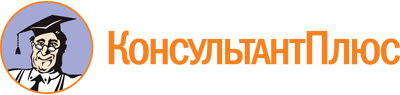 Закон НАО от 02.10.2006 N 760-ОЗ
(ред. от 26.04.2023)
"Об Уполномоченном по правам человека в Ненецком автономном округе"
(принят Собранием депутатов НАО 28.09.2006)Документ предоставлен КонсультантПлюс

www.consultant.ru

Дата сохранения: 17.06.2023
 2 октября 2006 годаN 760-ОЗСписок изменяющих документов(в ред. законов НАО от 27.04.2007 N 60-ОЗ, от 23.04.2008 N 23-ОЗ,от 23.12.2008 N 97-ОЗ, от 27.02.2009 N 15-ОЗ, от 01.07.2009 N 43-ОЗ,от 28.06.2010 N 46-ОЗ (ред. 22.12.2010), от 29.06.2012 N 56-ОЗ,от 29.12.2012 N 114-ОЗ, от 03.06.2013 N 35-ОЗ, от 18.04.2014 N 23-ОЗ,от 09.07.2014 N 54-ОЗ, от 15.06.2015 N 97-ОЗ, от 15.06.2015 N 84-ОЗ,от 27.10.2015 N 128-ОЗ, от 25.12.2015 N 174-ОЗ, от 25.12.2015 N 172-ОЗ,от 21.04.2016 N 197-ОЗ, от 04.07.2016 N 221-ОЗ, от 23.12.2016 N 284-ОЗ,от 26.09.2017 N 333-ОЗ, от 31.10.2017 N 339-ОЗ, от 15.11.2018 N 10-ОЗ,от 13.09.2019 N 115-ОЗ, от 29.10.2020 N 206-ОЗ, от 02.07.2021 N 275-ОЗ,от 17.02.2023 N 392-ОЗ, от 26.04.2023 N 407-ОЗ)